Labour Force Survey, I quarter 2016 – Preliminary results –Labour Force Survey (LFS) is the survey on labour force characteristics. The main aim of the survey is obtaining the data on three basic, mutually exclusive contingents of population: employed, unemployed and inactive population. Target group refers to population aged 15 and over, and collected data are used for monitoring, measuring and estimating of socio – economic trends in the Republic of Serbia.    In conducting this survey, applied were the methodological solutions harmonized with the recommendations and definitions of the International Labour Organization (ILO) and the requirements of Eurostat, thus making LFS completely harmonized and comparable with European Labour Force Survey (EU-LFS), as the greatest European households – based survey.The Survey is conducted on randomly selected representative sample. In the first quarter of 2016, approximately 14 000 households were selected in the sample, out of which 11 532 households were interviewed, i.e. 28 240 persons aged 15 and over.For more detailed description of the Survey and labour force definitions, see methodology of Labour Force Survey on www.stat.gov.rs.Graph 1 Trend of employment/ unemployment rates (in %), population 15+, 2014-2016In the first quarter 2016, labour force, aged 15 and over, despite negative demographic trend, continues the increasing trend started in 2011. Even though, because of the discontinued data comparability for the period 2008-2013 and the following period, activity growth (share of labour force) cannot be measured in absolute numbers, at first (during 2011 and 2012), it has obviously reflected on increased unemployment, while since 2013, it resulted in employment increase.     During the previous two years employment was increasing, prevailingly in the formal section, while unemployment in 2015 decreased relative to 2014, and in the first quarter 2016, number of unemployed persons has slightly increased, compared with the same quarter of the previous year.  Observing the young population (15-24), unsuitable trends on the labour market, initiated by world economic crisis in 2008, lasted up to 2014, when continuous employment increase and unemployment decrease started. Employment rate of young population in the first quarter of 2016, relative to the same quarter of 2014, increased by 3.1 p.p. (from 13.1% to 16.2%), while unemployment rate in that period decreased by almost 8 p.p. (from 52.5% to 44.2%).Labour ForceNumber of active population aged 15 and over amounted to 3 172 900 persons in the first quarter 2016, out of which 2 570 700 related to employed and 602 200 to unemployed ones. Activity rate was 52.6%, being by 0.7 p.p. more relative to the previous quarter, and by 1.8 p.p. more relative to the same quarter 2015. Increase of activity compared with the previous quarter was greater regarding women than men, significantly greater in Beogradski Region, relative to other regions.  Compared with the same quarter 2015, activity rate was greater regarding men than women, greater in Region Južne i Istočne Srbije, relative to other regions. In the structure of population by working status, various regions noted different distribution. While the rates of activity and unemployment are the greatest in Beogradski region (54.1% and 20.5%, respectively), employment rate is the greatest in Region Šumadije i Zapadne Srbije (45.0%) (Graph 3).Unlike the regions, where no significant difference appears regarding the chances for employment, i.e. unemployment, distribution of male and female population according to working status yet indicates the significant gender inequality on labour market. Namely, while activity rate of males aged 15 and over amounts to 61.1%, share of females is only 44.7%. Employment rate of males is by even 14 p.p. greater than employment rate of females (Graph 2). Employed populationNumber of employed persons in the first quarter 2016 amounted to 2 570 700, presenting the decrease of 10 100 persons relative to previous quarter and increase of 66 600 persons relative to the first quarter 2015. Employment rate amounted to 42.6%, i.e. is by 1.4 p.p. more than in the same quarter of the previous year. During 15 (from the first quarter 2015 to the first quarter 2016), employment in formal sector increased by 38 200, and in informal sector by 28.400 persons, whereby, increase of informal employment was mostly recorded in agricultural activities, while in non-agricultural activities, volume of employment in non-observed section was decreased. Rate of informal employment in the first quarter 2016 amounted to 20.3% on the level of all activity sections. In non- agriculture, informal employment rate significantly decreased, amounting to 8.5%.Regarding the section division of employment, the prevailing are service activities, while the share of industry in total employment is somewhat below 20% (Graph 4).  *20.3% - Informally employedShare of employed persons in total population is the greatest in Region Šumadije i Zapadne Srbije (45.0%), followed by Beogradski Region (43.0%) and Region Vojvodine (41.4%), while employment rate is the lowest in Region Južne i Istočne Srbije (40.7%). Relative to the previous quarter, in the first quarter 2016, recorded was the increase of employment rate by 1.1 p.p. in Region Šumadije i Zapadne Srbije, and decrease of employment rate by 1.9 p.p. in Region Vojvodine (Graph 6).Relative to the same quarter 2015, in the first quarter 2016, noted was the employment increase in all regions, excluding Region Vojvodine, where employment rate remained unchanged.  Graph 6 Changes in unemployment rates (in percentage points), population 15+, Q1 2016In Region Južne i Istočne Srbije, employment rate has increased by even 3 p.p. and in Region Šumadije i Zapadne Srbije, by 2 p.p.  in the mentioned period.Unemployed populationIn the first quarter 2016, unemployment of persons aged 15 and over reached the level of 602 200, which is by 47 400 persons more than in the previous quarter and by 14 700 persons more than in the first quarter 2015. While, comparing unemployment relative to the fourth quarter 2015, it equally increased in both sexes, unemployment growth relative to the first quarter 2015 was recorded only in male population. Regarding females, moreover, unemployment was insignificantly decreased in the observed period.  Unemployment rate of population aged 15 and over amounted to 19.0% on the level of whole territory of Serbia, where, the highest value was recorded in Beogradski Region (20.5%), and the lowest in Region Šumadije i Zapadne Srbije (16.6%). Graph 7 Unemployment rates of persons aged 15+ and 15-24 (in %), by regions, Q1 2016Compared with the previous quarter and the same quarter of 2015, decreased unemployment in the first quarter 2016 was noted only in Region Šumadije i Zapadne Srbije. Long-term unemployment rate is 12.2% in the first quarter 2016, being by 1.9 p.p. more relative to the same period 2015.On the other hand, NEET rate in the first quarter 2016 was 19.0%, denoting decrease by 0.8 p.p. relative to the previous quarter and by 1.6 p.p. relative to the same quarter 2015.    Inactive population Number of inactive population in the first quarter 2016 amounted to 2 858 200, being by 45 500 less relative to the previous quarter and by 131 400 less compared to the first quarter 2015. Inactivity rate is 47.4%, i.e. by 0.7 p.p. less than in the previous quarter, simultaneously being significantly greater in female population (55.3%) than in male population (38.9%). Relative to the first quarter 2015, inactivity rate decreased by 1.8 p.p.  Table 1 Main contingents of labour force by sex, population aged 15 and over, Q1 2016Table 1а Rates of activity, employment, unemployment and inactivity by sex, population aged 15 and over,                      Q1 2016 Table 2 Main contingents of labour force by sex, population aged 15 to 24, Q1 2016Table 2а Rates of activity, employment, unemployment and inactivity by sex, population aged 15 to 24, Q1 2016 Table 3 Employed persons aged 15 and over by sex and region, Q1 2016Table 4 Formally / informally employed persons aged 15 and over, Q1 2016* Employment in agriculture comprises the whole section of Agriculture, Forestry and Fishers, as well as a part of the section of Households producing goods and services for own needs referring to agriculture. Table 5 Unemployed persons aged 15 and over, by sex and region, Q1 2016Table 6 Inactive population aged 15 and over, by sex and region, Q1 2016 Table 7 Main contingents of labour force by region and age groups, Q1 2016Contact: ars@stat.gov.rs, Phone: 011 2412 922, ext 385Published and printed by: Statistical Office of the Republic of Serbia, Milana Rakića 5, Belgrade
Phone: 011 2412 922 • Fax: 011 2411-260 • www.stat.gov.rs
Responsible: Dr Miladin Kovačević, Director
Circulation: 20 • Periodicity: quarterly 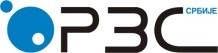 Republic of SerbiaStatistical Office of the Republic of SerbiaISSN 0353-9555STATISTICAL RELEASESTATISTICAL RELEASERS10Number 141 - Year LXVI, 31.05.2016Number 141 - Year LXVI, 31.05.2016Labour Force Survey Labour Force Survey SERB141 RS10 310516Graph 2 Working status, by sex, 15+, Q1 2016Graph 3 Working status, by region, 15+, Q1 2016Graph 4 Structure of employed by activity sections, population 15+, Q1 2016Graph 5 Formally / informally employed persons aged 15 and over, Q1 2016I quarter 2016 Changes relative to previous quarter Changes relative to previous quarter Changes relative to same quarter of 2015Changes relative to same quarter of 2015(in thousand)(in thousand)%(in thousand)%Total6031.1-8.2-0.1-50.2-0.8Active3172.937.31.281.22.6Employed2570.7-10.1-0.466.62.7Unemployed602.247.48.514.72.5Inactive2858.2-45.5-1.6-131.4-4.4Male2908.7-3.9-0.1-23.6-0.8Active1778.22.70.250.22.9Employed1449.4-21.3-1.535.12.5Unemployed328.824.17.915.14.8Inactive1130.5-6.6-0.6-73.8-6.1Female3122.4-4.3-0.1-26.6-0.8Active1394.734.52.531.02.3Employed1121.311.21.031.42.9Unemployed273.323.39.3-0.4-0.2Inactive1727.7-38.9-2.2-57.6-3.2I quarter 2016 Changes relative to previous quarterChanges relative to same quarter of 2015(%)p.p.p.p.TotalActivity rate52.60.71.8Employment rate42.6-0.11.4Unemployment rate 19.01.30.0Inactivity rate47.4-0.7-1.8Informal employment rate 20.3-0.10.6MaleActivity rate61.10.22.2Employment rate49.8-0.71.6Unemployment rate 18.51.30.3Inactivity rate38.9-0.2-2.2 FemaleActivity rate44.71.21.4Employment rate35.90.41.3Unemployment rate 19.61.2-0.5Inactivity rate55.3-1.2-1.4I quarter 2016 Changes relative to previous quarter Changes relative to previous quarter Changes relative to same quarter of 2015Changes relative to same quarter of 2015(in thousand)(in thousand)%(in thousand)%Total763.8-4.8-0.6-27.3-3.5Active222.3-9.8-4.2-2.6-1.2Employed124-3.7-2.95.74.8Unemployed98.3-6-5.8-8.3-7.8Inactive541.550.9-24.7-4.4Male393.0-2.3-0.6-13.1-3.2Active139.1-5.1-3.64.73.5Employed82.2-5.0-5.89.012.3Unemployed56.9-0.1-0.2-4.3-7.0Inactive253.92.81.1-17.8-6.6Female370.8-2.4-0.7-14.2-3.7Active83.2-4.6-5.2-7.3-8.1Employed41.81.33.2-3.3-7.3Unemployed41.4-5.9-12.5-4-8.9Inactive287.62.20.8-6.8-2.3I quarter 2016Changes relative to previous quarter Changes relative to same quarter of 2015(%)p.p.p.p.TotalActivity rate29.1-1.10.7Employment rate16.2-0.41.3Unemployment rate 44.2-0.7-3.2Inactivity rate70.91.1-0.7MaleActivity rate35.4-1.12.3Employment rate20.9-1.12.9Unemployment rate 40.91.4-4.6Inactivity rate64.61.1-2.3FemaleActivity rate22.4-1.1-1.1Employment rate11.30.4-0.4Unemployment rate 49.7-4.1-0.4Inactivity rate77.61.11.1NEETs (15-24)19.0-0.8-1.6Early school leaving (18-24)6.60.1-1.6I quarter 2016 Changes relative to previous quarter Changes relative to previous quarter Changes relative to same quarter of 2015Changes relative to same quarter of 2015(in thousand)(in thousand)%(in thousand)%Employed - total2570.7-10.1-0.466.62.7SexMale1449.4-21.3-1.535.12.5Female1121.311.21.031.42.9RegionBeogradski Region617.16.51.114.72.4Region Vojvodine668.3-31.9-4.6-6.4-1.0Region Šumadije i  Zapadne Srbije756.517.82.425.53.5Region Južne i Istočne Srbije528.8-2.5-0.532.76.6Region Kosovo i Metohija ……………I quarter 2016 Changes relative to previous quarter Changes relative to previous quarter Changes relative to same quarter of 2015Changes relative to same quarter of 2015(in thousand)(in thousand)%(in thousand)%Employed persons 2570.7-10.1-0.466.62.7    Formally employed2048.7-4.8-0.238.21.9         - Formally employed, excl. agriculture1830.0-7.6-0.428.71.6         - Formally employed in agriculture *218.72.81.39.54.5        Informally employed522.0-5.3-1.028.45.8         - Informally employed, excl. agriculture171.1-12.2-6.7-5.6-3.2         - Informally employed in agriculture 350.96.92.03410.7%(p.p.)(p.p.)(p.p.)(p.p.)    Rate of informal employment (total)20.3-0.10.6    Rate of informal employment, excl. agriculture8.5-0.5-0.4I quarter 2016 Changes relative to previous quarter Changes relative to previous quarter Changes relative to same quarter
of 2015Changes relative to same quarter
of 2015(in thousand)(in thousand)%(in thousand)%Unemployed - total602.247.48.514.72.5SexMale328.824.17.915.14.8Female273.323.39.3-0.4-0.2RegionBeogradski Region159.419.513.99.46.3Region Vojvodine158.726.620.111.07.5Region Šumadije i  Zapadne Srbije150.1-10.1-6.3-14.1-8.6Region Južne i Istočne Srbije134.011.59.48.46.6Region Kosovo i Metohija ……………%(p.p.)(p.p.)(p.p.)(p.p.)Long-term unemployment rate12.2-0.41.9I quarter 2016 Changes relative to previous quarter Changes relative to previous quarter Changes relative to same quarter
of 2015Changes relative to same quarter
of 2015(in thousand)(in thousand)%(in thousand)%Inactive - total2858.2-45.5-1.6-131.4-4.4SexMale1130.5-6.6-0.6-73.8-6.1Female1727.7-38.9-2.2-57.6-3.2RegionBeogradski Region657.7-25.7-3.8-22.3-3.3Region Vojvodine788.82.90.4-19.4-2.4Region Šumadije i  Zapadne Srbije775.8-10.8-1.4-31.1-3.9Region Južne i Istočne Srbije636-12-1.8-58.6-8.4Region Kosovo i Metohija ……………TotalSrbija – NorthSrbija – NorthSrbija – SouthSrbija – SouthSrbija – SouthTotalBeogradski RegionRegion VojvodineRegion Šumadije i  Zapadne SrbijeRegion Južne i Istočne SrbijeRegion Kosovo i Metohija(in thousand)(in thousand)(in thousand)(in thousand)(in thousand)(in thousand)Population aged 15+6031.11434.21615.71682.41298.8…Active3172.9776.5826.9906.6662.8…Employed2570.7617.1668.3756.5528.8…Unemployed602.2159.4158.7150.1134…Inactive2858.2657.7788.8775.8636…%%%%%%Activity rate52.654.151.253.951.0…Employment rate42.643.041.445.040.7…Unemployment rate 19.020.519.216.620.2…Inactivity rate47.445.948.846.149.0…(in thousand)(in thousand)(in thousand)(in thousand)(in thousand)(in thousand)Young population (15–24)763.8167.3207.6220.5168.4…Active222.348.666.559.647.6…Employed12425.734.93528.4…Unemployed98.322.931.624.619.2…Inactive541.5118.7141.1160.8120.8%%%%%%Activity rate29.129.132.027.128.3…Employment rate16.215.416.815.916.9…Unemployment rate 44.247.147.541.340.3…Inactivity rate70.970.968.072.971.7…(in thousand)(in thousand)(in thousand)(in thousand)(in thousand)(in thousand)Working – age population (15–64)4701.41132.61275.81307985.9…Active3049.7765.6812.5845.2626.4…Employed2448.4607653.8695.1492.5…Unemployed601.3158.7158.7150.1133.9…Inactive1651.7367463.3461.8359.5…%%%%%%Activity rate64.967.663.764.763.5…Employment rate52.153.651.253.250.0…Unemployment rate 19.720.719.517.821.4…Inactivity rate35.132.436.335.336.5…